附件12019广东省第八届英语电影配音大赛广州图书馆选拔赛活动简介为激发全市广大读者学习英语的热情，提高英语语言素养，使广大读者在轻松愉快的氛围中体会学习英语的乐趣，广州市图书馆学会和广州图书馆将联合举办2019广东省第八届英语电影配音大赛广州图书馆选拔赛。                         本届选拔赛面向广州图书馆读者及其他社会公众，分为网络初赛和现场复赛两部分。参赛队伍可通过大赛官网、本馆官网、本馆微信公众号、语言学习馆微信公众号跟踪比赛动态。一、赛程设置1.网络初赛 时间：2019年9月5日—10月7日地点：大赛官网2.现场复赛时间：2019年10月13日地点：广州图书馆2号报告厅二、网络初赛1.参赛对象广州市各公共图书馆读者和在校学生均可组队报名，每队限2-6人。公益活动，免费报名，免费参赛。 2.参赛方式自选不超过3分钟的英语电影片段，用英语配音。通过大赛官网提交参赛资料，审核通过后即成功参赛。3.报名及初赛时间2019年9月5日—10月7日4.报名流程（1）注册/登录账号（2）填写参赛信息（3）上传参赛视频（4）上传台词稿（5）提交审核提交所有参赛资料后请耐心等待审核结果。审核通过即成功参赛。如审核不通过，可参考审核人员的建议，修改资料并重新提交审核。5.参赛要求（1）参赛信息如实填报参赛信息，包括队名、电影信息、负责人信息、队员信息等。具体要求请参考填写页面的说明。（2）电影片段参赛队伍自选一部英语电影，截取部分片段用作英语配音。片段时长不得超过3分钟，以2分30秒至3分钟为宜。片段内容需积极健康，不得出现涉及黄赌毒、暴力血腥、分裂国家等违法犯罪的行为以及引起不安的画面。剪辑片段时须消除影片中的角色对白音，建议保留背景音乐和音效，以达最佳表演效果。  电影片段在初赛无需提交。（3）参赛视频参赛视频是参赛队伍为电影片段配音的现场录像，视频画面必须呈现所有队员用英语亲自配音的完整过程。拍摄现场录像时需注意场地的选取，确保环境安静、布景合理、收音清晰。队员个人形象需干净整洁，举止自信大方。制作参赛视频前，务必参考视频范本，观看网址：http://183.63.187.54:8088/download.html为避免因网络拥堵错过报名，同时预留充足的时间修改未通过审核的资料，建议参赛队伍至少在报名截止前5天提交审核。格式要求：MP4格式，清晰度720P，不得超过100M。（4）台词稿参赛队伍须为配音对白编写对应的台词稿，并随参赛视频一并提交。请下载台词稿样本并在此基础上自行编辑。样本下载地址：http://183.63.187.54:8088/download.html格式要求：Word文档（后缀号为doc或docx）6.评分标准评委将根据各队提交的参赛视频从影片内容、语音语调、剧情表现、团队协作、形象举止等方面为进行评分。初赛评分表下载地址：http://183.63.187.54:8088/download.html7.晋级公示晋级资格共20席，所有晋级队伍均须到广州图书馆参加现场复赛。队伍名单于10月8日在大赛官网首页及广图语言学习馆微信号公布，参赛队伍可自行查看。
    名单公布后，工作人员将联系参赛队伍和发送比赛资料，各队负责人务必及时查看手机和邮箱，以免错过重要信息。三、现场复赛1.参赛对象通过广图选拔赛网络初赛取得晋级资格的所有队伍。出场顺序在赛前抽签确定，具体办法另行通知。2.时间地点2019年10月13日，广州图书馆2号报告厅3.比赛内容（1）第一环节：英语配音参赛队伍自选不超过3分钟英语电影片段（2分30秒至3分钟为宜），用英语配音。（2）第二环节：评委评分4.电影片段要求晋级队伍需在10月10日前通过大赛官网提交电影片段和台词稿。电影内容题材、对白音处理、音乐音效上的要求，与网络初赛电影片段一致。台词稿样本可从资料下载区下载。由于时间紧张，建议使用网络初赛的电影片段。格式要求：MP4格式，清晰度720P，不得超过300M。5.评分标准评委将根据各队的现场表演从内容题材、语音语调、剧情表现、团队协作、形象举止等方面为进行评分。复赛评分表下载地址：http://183.63.187.54:8088/download.html6.晋级结果选拔赛优胜队伍将参加于11月10日在广东省立中山图书馆举行的全省总决赛。晋级的资格数量和晋级队伍名单将于选拔赛现场宣布，并于赛后1天在大赛官网及广图语言学习馆微信号公开。名单公布后，工作人员将联系队伍和发送比赛资料，晋级队伍负责人务必及时查看手机和邮箱，以免错过重要信息。四、联系咨询电话：020-83884391 广州图书馆语言学习馆时间：周一至周日10:30-17:00（逢周三闭馆）地址：广州市珠江东路4号广州图书馆南六楼广州市图书馆学会2019年9月5日本馆官网：http://www.gzlib.gov.cn语言学习馆微信公众号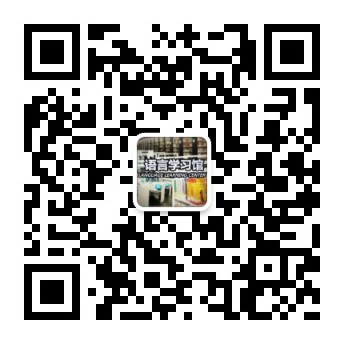 大赛官网：http://www.zslib.com.cn/pyds语言学习馆微信公众号